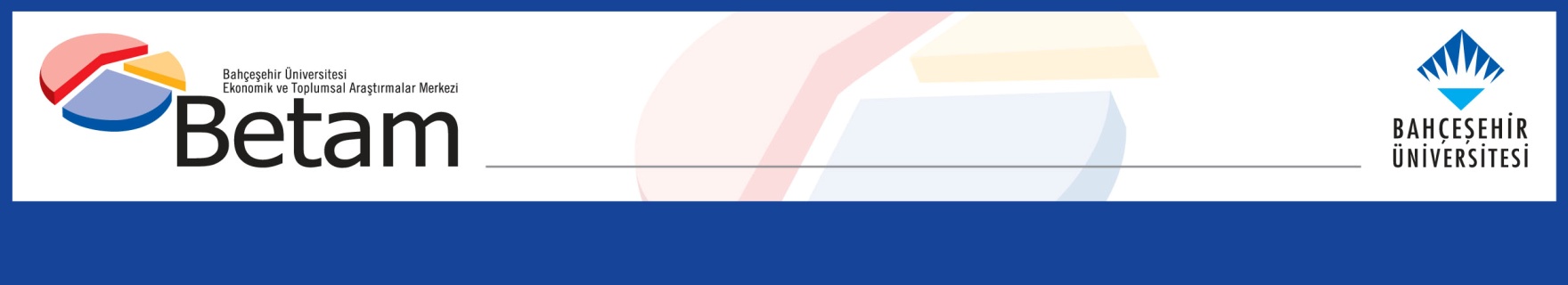 WORRYING RISE IN UNEMPLOYMENT Seyfettin Gürsel*, Gokce Uysal  and Furkan Kavuncu***Executive SummarySeasonally adjusted labor market data shows that in the period of January 2019, non-agricultural unemployment rate increased by 0.6 percentage points and reached 15.5 percent. The increase since the period of November 2018 in non-agricultural unemployment rate amounts to 1.9 percentage points. Such an increase is worrisome as it exceeds even the 1.5 percentage points rise in the period of July 15, 2016. In the period of January 2019, employment decreased in all sectors. From November 2018 to January 2019, that is, in the last three periods, employment losses reached 300 thousand in manufacturing and 150 thousand in services. As for construction, employment has decreased by 520 thousand since February 2018. Although non-agricultural labor force decreased, as it did in the past two periods, the number of unemployed in non-agricultural sectors rose to 4 million 193 thousand.The number of unemployed is 4 million 193 thousandAccording to seasonally adjusted labor market data, in the period of January 2018 compared to December 2018, the non-agricultural labor force decreased by 45 thousand to 27 million 49 thousand, and the number of employed in non-agricultural sectors dropped by 201 thousand to 22 million 856 thousand. Thereby, the number of unemployed in non-agricultural sectors increased by 156 thousand and the non-agricultural unemployment rate rose to 15.5 percent (Figure 1, Table 1). Note that, similar to the period of November and December 2018, we observe a decline in non-agricultural labor force in this period as well. An increase of 0.6 percentage points in non-agricultural unemployment despite the decline in non-agricultural labor force underlines the severity of the labor market outlook.  During the last three consecutive periods, i.e. from November 2018 to January 2019, the increase in unemployment reached 1.3 percentage points. This rapid rise in non-agricultural unemployment rate is higher than that of 1.5 percentage points observed during the three consecutive periods covering July 15, 2016 (the periods of June, July and August 2016).Figure 1. Seasonally adjusted non-agricultural labor force, employment, and unemployment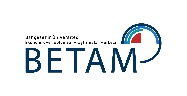 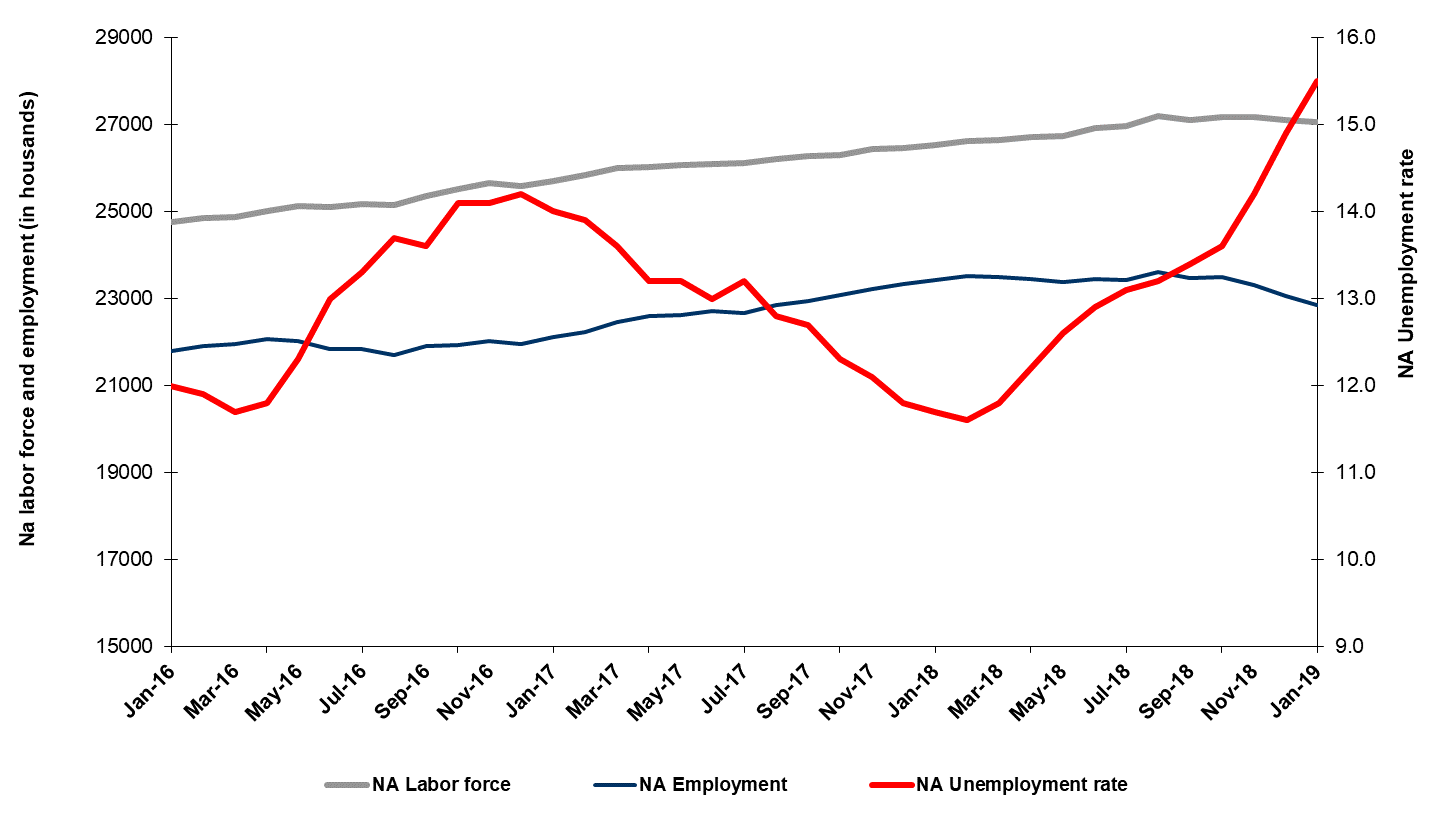 Source: Turkstat, BetamUnemployment rate is expected to increase in February 2019Betam's forecasting model had predicted that the seasonally adjusted non-agricultural unemployment rate would increase by 0.4 percentage points to reach 15.3 percent in January 2019. In fact, non-agricultural unemployment increased by 0.6 percentage points and reached 15.5 percent. Betam’s forecasting model predicts that the seasonally adjusted non-agricultural unemployment rate will reach 15.7 percent in the period of January 2019. Forecasting model details are available on Betam's website. Kariyer.net application per vacancy series used in the Betam forecasting model is depicted in Figure 3. Kariyer.net series is only one of the inputs of Betam forecast model. Indeed, several variables such as employment agency (İŞKUR) data, reel sector confidence index, capacity utilization rate are used in forecasting.Figure 2 Seasonally adjusted non-agricultural unemployment rate and application per vacancy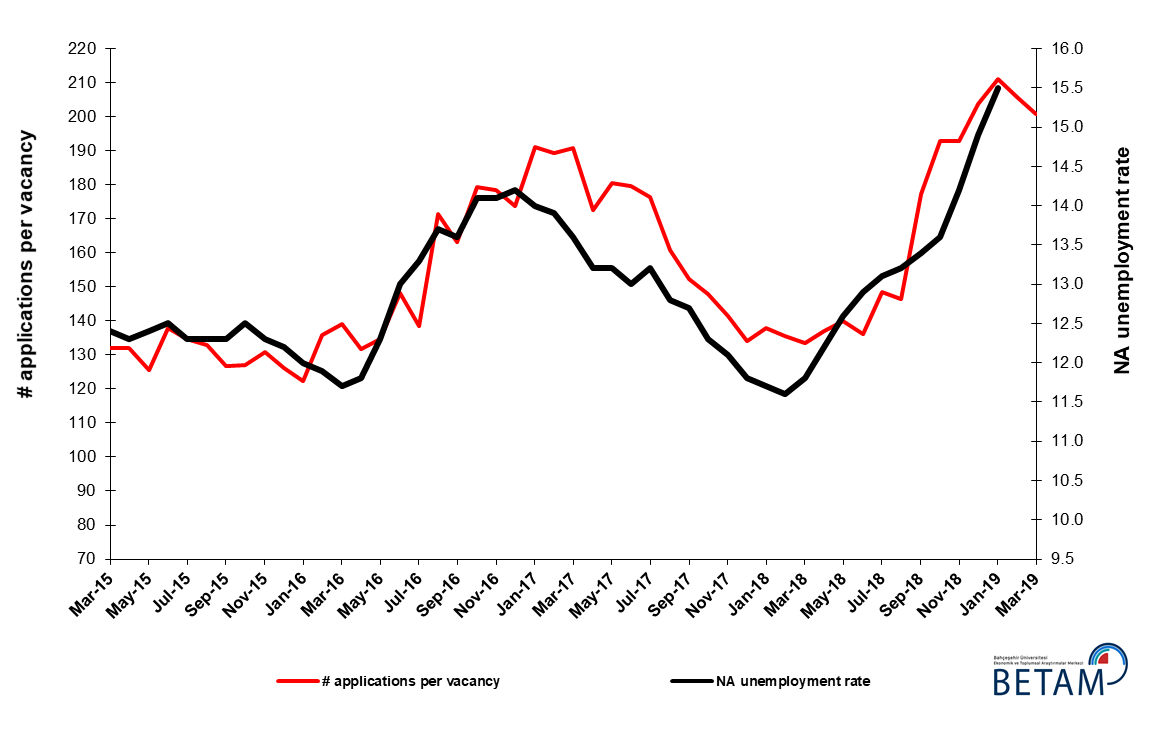 Source: Kariyer.net, Turkstat, BetamEmployment losses in all sectorsAccording to seasonally adjusted sectoral labor market data, employment decreased significantly in the period of December 2018 compared to January 2019 (Figure 3, Table 2) in all sectors. While employment in industry decreased by 82 thousand, employment losses in agriculture, construction and services amounted to 22 thousand, 44 thousand and 76 thousand, respectively. The losses in manufacturing employment observed in last three periods (from November 2018 to January 2019) are over 300 thousand (Table 2). Employment level in construction is decreasing continuously for almost a year (since the period of February 2018).  Total employment loss has reached 250 thousand, implying that the sector has lost one fourth of its total employment. In the service sector, after a loss of 90 thousand in November 2018, employment had recovered by 14 thousand. However, 76 thousand more lost their jobs in this sector, amounting to a total loss in services over 150 thousand people. Figure 3: Employment by sectors (in thousand)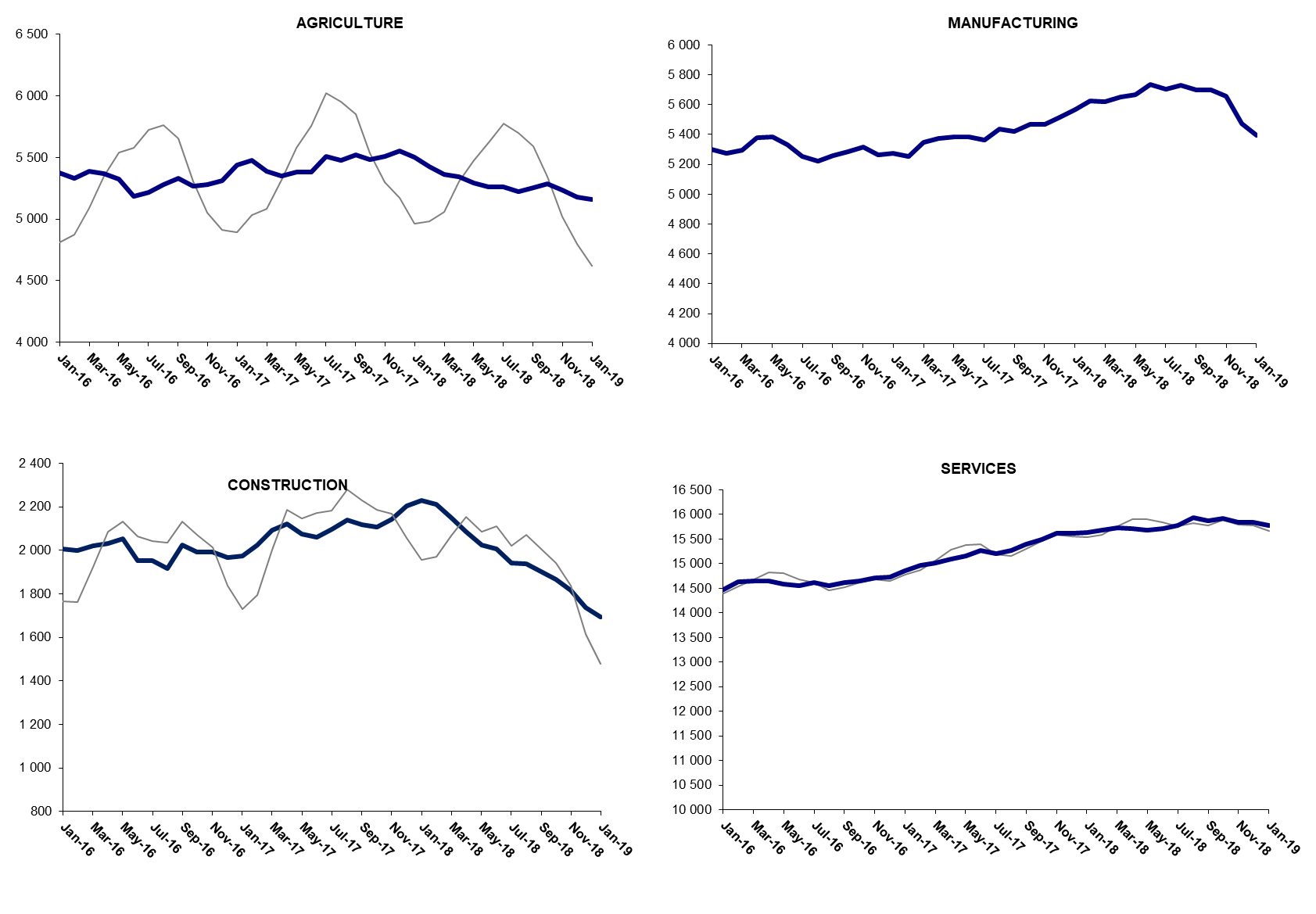 Source: TURKSTAT, BetamThe number of non-agricultural employed within a year decreasedFrom January 2018 to January 2019 non-agricultural labor force increased by 670 thousand (2.5 percent) and non-agricultural employment decreased by 526 thousand (-2.3 percent) (Figure 4). Year on year increase in labor force continues its usual trend. On the other hand, non-agricultural employment decreased within the past year. Thus, non-agricultural unemployed increased by 1 million 196 thousand and reached 4 million 551 thousand. Figure 4 Year-on-year changes in non-agricultural labor force, employment, and unemploymentSource: Turkstat, BetamNon-agricultural unemployment rate for females has reached to 20 percentFigure 5 shows seasonally adjusted non-agricultural unemployment rate for males (green) and for females (purple). In the period of January 2019, the non-agricultural female unemployment rate increased by 0.9 percentage points and reached 20 percent while the non-agricultural male unemployment rate increased by 0.6 percentage points to 13.8 percent. Male employment decreased by 109 thousand in January 2019 compared to December 2018 (Table 3). On the other hand, the decrease by 54 in female non-agricultural employment is remarkable. The female labor force which decreased by 35 thousand in November 2018, had declined by 38  thousand in the period of July 15, 2016.The gender gap in non-agricultural unemployment rates increased from 5.9 to 6.2 percentage points in the period of January 2019.Figure 5: Seasonally adjusted non-agricultural unemployment rate by gender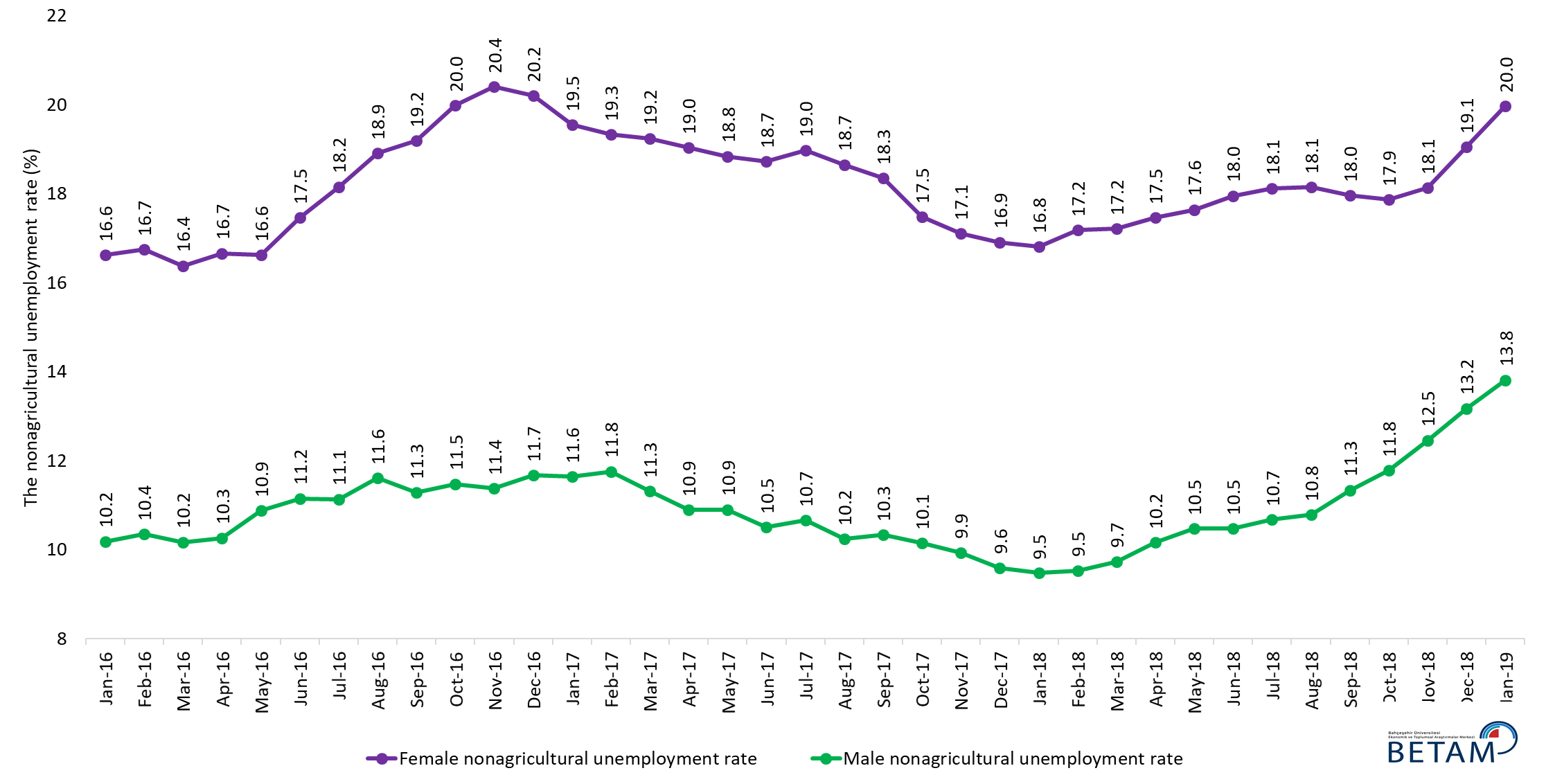 Source: Turkstat, BetamTable 1 Seasonally adjusted non-agricultural labor market indicators (in thousands) *Source: Turkstat, BetamTable 2 Seasonally adjusted employment by sectors (in thousands) *Source: Turkstat, BetamTable 3: Seasonally adjusted non-agricultural labor force by gender (thousands) Source: Turkstat, BetamLabor forceEmploymentUnemploymentUnemployment rateMonthly changesMonthly changesMonthly changesDecember-152464721640300712.2%Labor forceEmploymentUnemploymentJanuary-162475321783297012.0%106143-37February-162486221903295911.9%108120-12March-162487721966291111.7%1563-48April-162501422062295211.8%1379641May-162512322033309012.3%110-29139June-162510221839326313.0%-21-194173July-162517921830334913.3%76-985August-162514621701344513.7%-33-12996September-162534821901344713.6%2022002October-162552621927359914.1%17826152November-162564622030361614.1%12010317December-162558721954363314.2%-59-7617January-172571022111359914.0%123157-34February-172583322242359113.9%122131-9March-172599222457353513.6%159215-56April-172602922593343613.2%37136-99May-172605822618344013.2%29254June-172610122708339313.0%4490-46July-172610822662344613.2%7-4653August-172619822845335312.8%90183-93September-172626822932333612.7%7087-17October-172630723071323612.3%39139-100November-172642823230319812.1%121159-38December-172646023338312211.8%33108-75January-182653823433310511.7%7895-17February-182661023523308711.6%7290-18March-182663323490314311.8%23-3356April-182671223453325912.2%79-37116May-182673723368336912.6%25-85110June-182692923455347412.9%19287105July-182696123429353213.1%32-2658August-182718723598358913.2%22616957September-182710323471363213.4%-84-12743October-182718223485369713.6%791465November-182716123304385714.2%-21-181160December-182709423057403714.9%-67-247180January-192704922856419315.5%-45-201156AgricultureManufacturingConstructionServiceMonthly changesMonthly changesMonthly changesMonthly changesDecember-1554105311200114328AgricultureManufacturingConstructionServiceJanuary-1653765300200614477February-1653315276199814629-45-24-8152March-165390529520211465059192321April-1653715381203214649-198611-1May-1653285386205514591-43523-58June-1651855330195214556-143-56-103-35July-165214525419531462329-76167August-165280522419171456066-30-36-63September-1653345260202614615543610955October-1652675282199214653-6722-3438November-16527853161994147191134266December-165312526519671472334-51-274January-175440527419751486212898139February-175480525120261496540-2351103March-1753885346209215020-92956655April-1753515372212015100-37262880May-17538153862076151573014-4457June-17538353832061152642-3-15107July-1755075363209615203124-2035-61August-1754765437213915269-31744366September-175523542121171539447-16-22125October-1754855470210615495-3849-11101November-175512547021441561627038121December-17555655142204156214444605January-1855025567223015635-54532614February-1854265627221315683-7660-1748March-1853665618215215721-60-9-6138April-1853425650208715716-2432-65-5May-1852915669202315676-5119-64-40June-1852595737200515713-3268-1837July-18526357031943157834-34-6270August-1852265730193815929-3727-5146September-185256569819011587230-32-37-57October-185290569618671592234-2-3450November-1852345656181615832-56-40-51-90December-1851805474173715846-54-182-7914January-1951585392169315770-22-82-44-76Female Labor ForceFemale EmploymentFemale UnemployedMale Labor ForceMale EmploymentMale UnemployedChange in female labor forceChange in female employmentChange in male labor forceChange in male employment December-1569605784117617670158581812January-167005584111641770415900180345563442February-16704758671180177441590618384226406March-167062590511571778415975180915384069April-167148595711911782615996183086514121May-167180598711941796016005195533301349June-1672635994126917886158921995837-73-113July-167277595613211794615947199914-385955August-167316593213841796215876208639-2417-71September-1673825965141718020159872033663358111October-167433594814861808116005207651-176118November-167464594015231814316079206431-76274December-1674495944150518171160492122-15428-30January-1774445989145518254161282126-5458379February-1775126060145218272161232149687118-5March-17761761521465183201624820721059248124April-1776056157144818355163561999-12535108May-177657621414431839416388200552573932June-1776716235143718423164881935152129100July-177688622914581844416477196716-521-10August-1777226281144118488165941894345244116September-17777263461426185141660119135065278October-177783642213611853116650188011761649November-177832649213401857016726184549704075December-1778796546133318612168271785465441101January-187917658613311862316858176538401131February-18795665881367186631688417803924126March-1879536583136918689168701819-3-526-14April-1879906595139618720168171904381131-53May-1880276610141618743167791964371622-38June-188075662514501878716819196848154440July-188094662714671880816800200919221-19August-1882016713148818849168172032108864117September-1881716704146818856167172138-30-96-100October-1882646787147718878166532224928322-64November-1882486752149618886165332353-16-358-121December-188332674515871889516405249084-79-128